§18452.  Computation of benefit1.  Member in service.  The total amount of the service retirement benefit for members qualified under section 18451, subsection 1, equals:A.  1/50 of the member's average final compensation multiplied by the number of years of his membership service; and  [PL 1985, c. 801, §§5, 7 (NEW).]B.  If the member has prior service, 1/50 of his average final compensation multiplied by the number of years of prior service provided, that the number of years of prior service used in this computation may not exceed 25 years unless the participating local district has made the election provided under section 18352, subsection 2.  [PL 1985, c. 801, §§5, 7 (NEW).][PL 1985, c. 801, §§5, 7 (NEW).]2.  Member not in service.  The amount of the service retirement benefit for members qualified under section 18451, subsection 2, shall be computed in accordance with subsection 1.[PL 1985, c. 801, §§5, 7 (NEW).]3.  Member with creditable service of 25 years or more.  The amount of the service retirement benefit for members qualified under section 18451, subsection 3 is computed in accordance with subsection 1, except that:A.  The amount arrived at under subsection 1 is reduced by applying to that amount the percentage that a life annuity due at 60 years of age bears to the life annuity due at the age of retirement.  [PL 2013, c. 391, §11 (AMD).]B.  For the purpose of making the computation under paragraph A, the board-approved tables of annuities in effect at the date of the member's retirement is used.  [PL 2013, c. 391, §11 (AMD).]The amount of the service retirement benefit for members qualified under section 18451‑A is computed in accordance with subsection 1, except that any benefit reduction for retiring prior to 60 years of age for members qualified under section 18451‑A, subsection 1 or prior to 65 years of age for members qualified under section 18451-A, subsection 2 must be contained in the plan provisions adopted by rule pursuant to section 18801 that provide for the payment of the full actuarial cost of retiring prior to 60 years of age or 65 years of age as applicable.[PL 2017, c. 392, §8 (AMD).]SECTION HISTORYPL 1985, c. 801, §§5,7 (NEW). PL 2013, c. 391, §11 (AMD). PL 2017, c. 392, §8 (AMD). The State of Maine claims a copyright in its codified statutes. If you intend to republish this material, we require that you include the following disclaimer in your publication:All copyrights and other rights to statutory text are reserved by the State of Maine. The text included in this publication reflects changes made through the First Regular Session and the First Special Session of the131st Maine Legislature and is current through November 1, 2023
                    . The text is subject to change without notice. It is a version that has not been officially certified by the Secretary of State. Refer to the Maine Revised Statutes Annotated and supplements for certified text.
                The Office of the Revisor of Statutes also requests that you send us one copy of any statutory publication you may produce. Our goal is not to restrict publishing activity, but to keep track of who is publishing what, to identify any needless duplication and to preserve the State's copyright rights.PLEASE NOTE: The Revisor's Office cannot perform research for or provide legal advice or interpretation of Maine law to the public. If you need legal assistance, please contact a qualified attorney.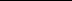 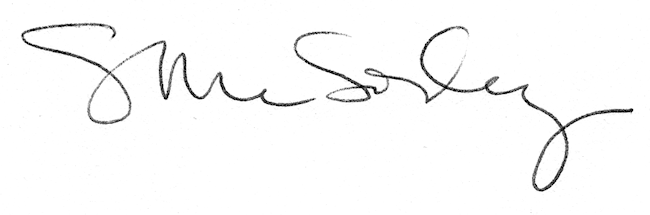 